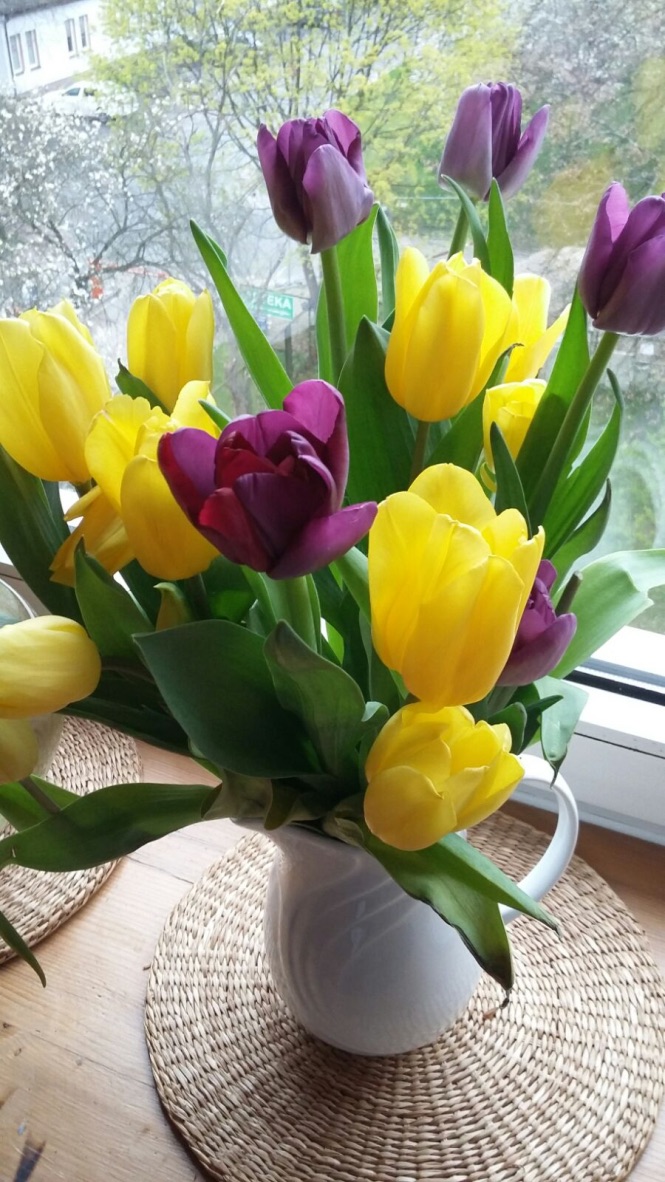 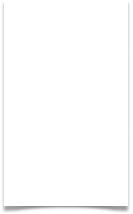 Konspekt   Pakiet tematyczny WIOSNA.            /kompetencje kulturowo - społeczne/.       Święta Wielkanocne.Fot. M.CH.Cele główne:Poznanie roli tradycji w życiu jednostki i społeczności.2.    Kształtowanie postaw prospołecznych.3.    Aktywizacja .Cele szczegółowe: Poznanie ludowych i religijnych aspektów tradycji. Poznanie tradycji wielkanocnych w sztuce ludowej. Kształtowanie postaw prospołecznych sprzyjających współżyciu społecznemu -          empatia, szacunek, pokora, poświęcenie.Zdobycie umiejętności wykonania ciekawych ozdób wielkanocnych.Umożliwienie odniesienia sukcesu, satysfakcji z własnej aktywności.Pozytywne oddziaływanie kolorów związanych z Wielkanocą niosących dużo energii i pozytywnej stymulacji (czerwony, zielony, żółty, pomarańczowy, niebieski).Materiały:  zdjęcia z wydarzań związanych z Wielkanocą oraz sztuką ludową, materiały pomocnicze w załączeniu do konspektu, materiały do pracy plastycznej do wyboru wg. kart pracy związanych z tematem tj. Baranek wielkanocny, Pisanki z filcu, Wieniec wielkanocny, Zajączek wielkanocny, Pisanki, muzyka wiosny, śpiew ptaków jako tło do zajęć, muzyka relaksacyjna - padlet.Przebieg zajęć.Wprowadzenie do tematu.Odwołanie się do wiedzy i doświadczeń uczestników zajęć. Swobodne wypowiedzi uczestników.Omówienie pojęcia - tradycja. Jakie znamy tradycje wielkanocne? Tradycja święcenia potraw, malowanie jajek, palmy wielkanocne, lany poniedziałek. Omówienie krótkie poszczególnych zwyczajów. Zwrócenie uwagi na kolory używane w sztuce ludowej.Tradycje ludowe - różne techniki ozdabiania jajek : pisanki, kraszanki, drapanki. Rozróżnienie technik zdobienia. Chrześcijańska tradycja  religijna a stół świąteczny - symbolika potraw wielkanocnych. Swobodne wypowiedzi uczestników. Doprecyzowanie symboliki poszczególnych , tradycyjnych potraw.Czy tradycje religijne wpływają na kształtowanie cech charakteru, postaw? Czy są one związane tylko z religią? Jakie wartości niosą dla społeczności lokalnej, społeczeństwa? Wstrzemięźliwość, poświęcenia, oddanie drugiej osobie, skromność, pokora, miłość, pomoc innym, współpraca, wspólna zabawa.Dlaczego lubimy Wielkanoc? Jakie emocje związane są z tym okresem? Poczucie bezpieczeństwa, radość, poczucie wspólnoty, wdzięczność.Jak spędzamy Wielkanoc w naszych rodzinach? Jakie są zwyczaje? Jakie ulubione potrawy? Jakie ozdoby są w tradycji domowe? Swobodne wypowiedzi uczestników.Wykonanie  pracy plastycznej, jako ozdoby domu na czas Świąt Wielkanocnych. Podziękowanie za udział w zajęciach.Materiały pomocnicze - INTERNEToraz karty pracy opracowane do tematu.1. Symbolika potraw wielkanocnych w religii chrześcijańskiej.Wielkanoc, Niedziela Wielkanocna, także: Wielka Niedziela, Zmartwychwstanie Pańskie, w prawosławiu: Pascha – najstarsze i najważniejsze święto chrześcijańskie celebrujące misterium paschalne Jezusa Chrystusa: jego mękę, śmierć i zmartwychwstanie.Baranek – dawniej i dziśBaranek wielkanocny jest jednym z najważniejszych symboli świąt Wielkiej Nocy, o bardzo głębokiej symbolice. Jest to metafora Jezusa Chrystusa, który nazywany jest Barankiem Bożym, a także symbol łagodności, niewinności i czystości oraz ofiary.W dawnych czasach święcono pieczonego baranka, dziś stawiamy na stole małe, cukrowe albo czekoladowe baranki lub większe figurki wykonane z ciasta, które tak uwielbiają nasze dzieci.Karta pracy - Baranek wielkanocny - padlet.Jajka – najważniejsze na stolePisanki, czyli kolorowe jajka oraz wszelkiego rodzaju potrawy z jajek, królują wśród wielkanocnych potraw. Są głęboko związane z symboliką świąt i oznaczają triumf życia nad śmiercią oraz odrodzenie i zmartwychwstanie.Dzielenie się jajkiem z najbliższymi ma również metaforyczny wymiar. Oznacza umacnianie więzi, przekazywanie najlepszych życzeń. Malowanie jajek , to z kolei pozostałość po pogańskim święcie rozpoczęcia wiosny, które zostało zaadoptowane na chrześcijański zwyczaj.Karta pracy - Jajeczka z filcu - padlet.Mazurek – ozdoba wielkanocnego stołuKtóż nie uwielbia słodkiego mazura wielkanocnego? To z pewnością prawdziwy symbol świąt. Jego symbolika jest związana z Wielkim Postem. Słodkie ciasto, przygotowywane niemal w sposób rytualny, ma być nagrodą za wytrwanie w poście i za jego zakończenie.Również inne ciasta, które pojawiają się na wielkanocnym stole, mają swoje szczególne miejsce w hierarchii potraw. Symbolizują kunszt i doskonałość, nieukształtowaną materię, która przemienia się w doskonałą formę.Chleb i sól – podstawowy pokarmW religii chrześcijańskiej chleb ma ogromne znaczenie. Jest uosobieniem Jezusa Chrystusa. To również symbol pokarmu dla duszy, a zarazem podstawowy posiłek człowieka.Chleb jest nierozłączny z solą i tworzą razem określenie najprostszego posiłku. Sól jest symbolem siły życia, sił moralnych i sił duchowychChrzan i ćwikła – unieszkodliwione nieszczęścieChociaż chrzan przeważnie kojarzy się z siłą i żywotnością, na wielkanocnym stole ma zupełnie inne znaczenie. Już w średniowieczu święcono chrzan i ćwikłę, aby zapobiec nieszczęściu i unieszkodliwić złe duchy, które były do nich przypisane. Sprowadzały bowiem na całą rodzinę spory i kłótnie.Na pamiątkę tego, do dziś święcimy chrzan i ćwikłę, by odpędzić złe duchy i sprowadzić na rodzinę spokój.Szynki, kiełbasa, mięsa – znak dostatkuPo czasie Wielkiego Postu na wielkanocnych stołach gości wiele rodzajów mięs, wędlin i kiełbas. Oprócz wymiaru nagrody po okresie wstrzemięźliwości i odmawiania sobie jedzenia mięsa (zwłaszcza dawniej), szynki mają także wymiar symboliczny.Mają zapewnić rodzinie dostatek przez cały rok oraz zdrowie. Dziś może trudno to pojąć, ale w dawnych czasach, kiedy kiełbasa czy mięso były dosłownie „od święta”, pojawienie się na stole takiego przysmaku miało ogromne znaczenie.Karta pracy - Koszyczek wielkanocny - padlet.2. Jaja wielkanocne - sposoby zdobienia w tradycji ludowej.1. KraszankiNazwa kraszanek wzięła się od metody barwienia jaj tzw. kraszenia, które polegało na farbowaniu na jednokolorowo bez wzoru. Jaja barwiono w naturalnych barwnikach roślinnych, łupiny z cebuli w dawały odcienie żółci, brązu i czerwieni, sok z buraków kolor różowy, płatki nagietka kolor niebieski, natomiast wywar z kory dębowej kolor czarny.Tak zabarwione jaja zdobi się także wzorami, które są wyskrobywane ostrym narzędziem na skorupce. Jajka zdobione tą techniką noszą nazwę drapanek. Technika w porównaniu z innymi metodami zdobienia jaj wielkanocnych jest stosunkowo młoda.2. PisankiJajka pokryte wzorem wykonanym woskiem noszą nazwę pisanek. Wzór nanoszony jest na skorupkę gorącym, roztopionym woskiem, następnie jajko gotuje się w wywarze z naturalnych barwników. Podczas gotowania wosk się wytapia, ale miejsca nim pokryte nie barwią się. Do pisania (nanoszenia wzorów) używano szpilek, słomek i drewienek. Współcześnie tą nazwą określamy wszystkie jajka wielkanocne barwione i dekorowane.Karta pracy - Pisanki - technika wykonania - padlet.Karta pracy - Wieniec wielkanocny - ozdoba domu - padlet.